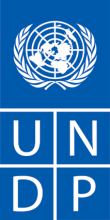 REQUEST FOR QUOTATION (RFQ)Dear Sir / Madam:We kindly request you to submit your quotation for:Supply and Delivery of Protective suit with hood for single use as detailed in Annex 1 of this RFQ.  When preparing your quotation, please be guided by the form attached hereto as Annex 2.Quotations may be submitted on or before Thursday,  by 15:00 CET and via email or courier mail to the address below:United Nations Development ProgrammeZmaja od Bosne bb, Sarajevo 71000General Service or by email to registry.ba@undp.org REF: BIH- RFQ-029-21Quotations submitted by email must be limited to a maximum of 20 MB, virus-free  and no more than 5 email  transmissions.  They must be free from any form of virus or corrupted contents, or the quotations shall be rejected.  It shall remain your responsibility to ensure that your quotation will reach the address above on or before the deadline.  Quotations that are received by UNDP after the deadline indicated above, for whatever reason, shall not be considered for evaluation.  If you are submitting your quotation by email, kindly ensure that they are signed and in the .pdf format, and free from any virus or corrupted files.Please take note of the following requirements and conditions pertaining to the supply of the abovementioned good/s:  Goods offered shall be reviewed based on completeness and compliance of the quotation with the minimum specifications described above and any other annexes providing details of UNDP requirements. The quotation that complies with all of the specifications, requirements and offers the lowest price, as well as all other evaluation criteria indicated, shall be selected.  Any offer that does not meet the requirements shall be rejected.Any discrepancy between the unit price and the total price (obtained by multiplying the unit price and quantity) shall be re-computed by UNDP.  The unit price shall prevail and the total price shall be corrected.  If the supplier does not accept the final price based on UNDP’s re-computation and correction of errors, its quotation will be rejected.  After UNDP has identified the lowest price offer, UNDP reserves the right to award the contract based only on the prices of the goods in the event that the transportation cost (freight and insurance) is found to be higher than UNDP’s own estimated cost if sourced from its own freight forwarder and insurance provider.  At any time during the validity of the quotation, no price variation due to escalation, inflation, fluctuation in exchange rates, or any other market factors shall be accepted by UNDP after it has received the quotation.   At the time of award of Contract or Purchase Order, UNDP reserves the right to vary (increase or decrease) the quantity of services and/or goods, by up to a maximum twenty five per cent (25%) of the total offer, without any change in the unit price or other terms and conditions.  Any Purchase Order that will be issued as a result of this RFQ shall be subject to the General Terms and Conditions attached hereto.  The mere act of submission of a quotation implies that the vendor accepts without question the General Terms and Conditions of UNDP herein attached as Annex 3.UNDP is not bound to accept any quotation, nor award a contract/Purchase Order, nor be responsible for any costs associated with a Supplier’s preparation and submission of a quotation, regardless of the outcome or the manner of conducting the selection process. 	Please be advised that UNDP’s vendor protest procedure is intended to afford an opportunity to appeal for persons or firms not awarded a purchase order or contract in a competitive procurement process.  In the event that you believe you have not been fairly treated, you can find detailed information about vendor protest procedures in the following link: http://www.undp.org/content/undp/en/home/operations/procurement/protestandsanctions/	UNDP encourages every prospective Vendor to avoid and prevent conflicts of interest, by disclosing to UNDP if you, or any of your affiliates or personnel, were involved in the preparation of the requirements, design, specifications, cost estimates, and other information used in this RFQ.  UNDP implements a zero tolerance on fraud and other proscribed practices, and is committed to identifying and addressing all such acts and practices against UNDP, as well as third parties involved in UNDP activities.  UNDP expects its suppliers to adhere to the UN Supplier Code of Conduct found in this link : http://www.un.org/depts/ptd/pdf/conduct_english.pdf Thank you and we look forward to receiving your quotation.Sincerely yours,UNDP BIH			Annex ITECHNICAL SPECIFICATIONAnnex 2FORM FOR SUBMITTING SUPPLIER’S  QUOTATION(This Form must be submitted only using the Supplier’s Official Letterhead/Stationery)We, the undersigned, hereby accept in full the UNDP General Terms and Conditions, and hereby offer to supply the items listed below in conformity with the specification and requirements of UNDP as per RFQ Reference No. BIH/RFQ/029/21:TABLE 1 :  Offer to Supply Goods Compliant with Technical Specifications and Requirements TABLE 2: Offer to Comply with Other Conditions and Related Requirements All other information that we have not provided automatically implies our full compliance with the requirements, terms and conditions of the RFQ.[Name and Signature of the Supplier’s Authorized Person][Designation][Date]Annex 3General Terms and ConditionsGeneral Terms and Conditions (for Goods and/or Services) Link:  English version  UNDP BIHZmaja od Bosne bb; SarajevoDATE: UNDP BIHZmaja od Bosne bb; SarajevoREFERENCE: BIH/RFQ/029/21Delivery Terms [INCOTERMS 2010] Customs clearance, if needed, shall be done by:Supplier/Offeror  Exact Address/es of Delivery Location/s Sarajevo, Bosnia and Herzegovina (exact locatins will be defined upon issuance of PO)UNDP Preferred Freight Forwarder, if anyNot applicableDistribution of shipping documents Not applicableLatest Expected Delivery Date and Time (if delivery time exceeds this, quote may be rejected by UNDP)ASAP but not later than 20 days upon acceptance of UNDP Purchase OrderDelivery ScheduleN/APacking Requirements Yes, see Annex I Mode of TransportN/APreferred Currency of QuotationLocal Currency: BAMValue Added Tax on Price QuotationMust be exclusive of VAT and other applicable indirect taxes (VAT stated separately)After-sales services requiredN/ADeadline for the Submission of Quotation March 11, 2021 by 15:00 CETAll documentations, including catalogs, instructions and operating manuals, shall be in this language Local or English languageDocuments to be submitted Duly Accomplished Form as provided in Annex 2, and in accordance with the list of requirements in Annex 1 / Pravilno ispunjen obrazac kako je navedeno u Prilogu 2 i u skladu sa listom zahtjeva u Prilogu 1;  Latest Business Registration Certificate  / Najnovije rješenje o registraciji; Reference list on company’s memorandum for delivery of similar items in last 3 years / Referenc lista na memorandumu firme za posljednjih tri (3) godine za sličan opseg usluga i/ili isporuku robe; Catalogue/technical specification of the offered products and equipment (A clear description of the product including a reference (number) and Detailed product specifications (product data sheet) and Real pictures of the actual packaging and labelling (all sides) / Katalog proizvoda sa tačno označenim ponuđenim proizvodima i specifikacijom iz ponude za traženu opremu (jasan opis proizvoda, uključujući referentni broj i detaljne specifikacije proizvoda (tehnički list proizvoda) i slike stvarnog pakovanja i ambalaže (sve strane); Certification or authorization to act as Agent in behalf of the Manufacturer, or Power of Attorney, if bidder is not a manufacturer / (Potvrda o zastupanju proizvođača čiji su proizvodi ponuđeni); Quality Certificates (A proof of ISO compliance for the manufacturing site (ISO 9001 for PPE’s and ISO13485 for Medical Devices) / Certifikati kvalitete (Dokaz o usklađenosti sa ISO standardom za lokaciju proizvodnje (ISO 9001 za PPE i ISO13485 za medicinske uređaje);  Declaration of EC conformity for offered products / Deklaracija o EC usaglašenosti za ponuđene proizvode;  Proof of compliance (test report) with the standards and norms applicable for the item / Dokaz o usklađenosti (izvještaj o testiranju) sa standardima i normama primjenjivim za predmet; Proof of market clearance in at least one of the GHTF founding member countries (EU, US, Canada, Australia or Japan) / Dokaz o odobrenju za prodaja na tržištu u najmanje jednoj od zemalja članica GHTF-a (EU, SAD, Kanada, Australija ili Japan); Certificate/documented proof that both bidder and offered products are registered with the BIH State Agency for Drugs and Medical Devices for the supply and delivery of goods offered within this RFQ as per relevant BiH legal provisions. If the product is not registered with the BIH State Agency for Drugs and Medical Devices, it must meet the required standards defined in Annex 1 of this document (with the necessary certificates attached) / Certifikat/dokument da su ponuđač i ponuđeni proizvod registrovani kod BiH Agencije za lijekove i medicinska sredstva za promet opreme koja je ponuđena u sklopu ovog tendera, u skladu sa relevantnim BiH zakonskim odredbama. Ukoliko proizvod nije registrovan kod BiH Agencije za lijekove i medicinska sredstva isti mora zadovoljavati tražene standarde definisane u Aneksu 1 ovog dokumenta (uz priložene  potrebne certifikate); Statement in which bidder guarantees that they have the offered goods on stock in BiH or statement from the bidders distributor/producer that the offered goods can be delivered to the stated locations in BiH no later than lates expected delivery date, as defined in RFQ / Izjava prema kojoj ponuđač garantuje da posjeduje ponuđenu robu na lageru u BiH ili izjava od strane ponuđačevog dobavljača/proizvođača da će ponuđene stavke biti isporučene na naznačene lokacije u BiH najkasnije do datuma isporuke definisanog u tenderu.Period of Validity of Quotes starting the Submission DateMin. 30 calendar days Partial QuotesNot AllowedPayment TermsAdvanced PaymentEvaluation Criteria  Technical responsiveness/Full compliance to requirements and lowest price         Full acceptance of the PO/Contract General Terms and Conditions UNDP will award to:One supplier, depending on the following factors: Technical responsiveness/Full compliance to requirements and lowest price Type of Contract to be Signed☒ Purchase OrderSpecial conditions of ContractCancellation of PO/Contract if the delivery/completion is delayed by Conditions for Release of Payment☒ Inspection upon arrival at destination☒ Written Acceptance of Goods based on full compliance with RFQ requirementsAnnexes to this RFQ Specifications of the Goods Required (Annex 1) Form for Submission of Quotation (Annex 2) General Terms and Conditions / Special Conditions (Annex 3) Link:  English version  Non-acceptance of the terms of the General Terms and Conditions (GTC) shall be grounds for disqualification from this procurement process.  Contact Person for Inquiries(Written inquiries only)UNDP BIH - GENERAL SERVICES registry.ba@undp.org  Fax: 033 552 330Any delay in UNDP’s response shall be not used as a reason for extending the deadline for submission, unless UNDP determines that such an extension is necessary and communicates a new deadline to the Proposers.Item #Protective suits/gowns / Zaštitna odijela/odoreUnit of measureQuantity1.Protective suit with hood for single use / Zaštitni skafander sa kapuljačom, za jednokratnu upotrebu:Specifications/Specifikacije: Suite made of a polyethylene, polypropylene or combination of polyethilen and polypropylene fabric, min. 50 gr/m2;Hooded coverall design;Protective folding part over the zipper;Suitable for clinical staff to provide barrier & protection against biological hazards;EU PPE Regulation 2016/425 or EU MDD Directive 93/42/EEC;EN 13795 high performance or EN 14126:2003 (AAMI PB70 level 3 performance or ANSI/AAMI PB70 level 4 (ASTM F16710 and F16711) or equivalent and/or above;Packed in boxes in range from 40 to 100 pcs.Pcs/komTotal of 22,000 pcs  (12,000 pcs of size L and 10,000 pcs of size XL, or unisize)Item No.Description/Specification of GoodsQuantityLatest Delivery DateUnit PriceTotal Price per Item1.Protective suit with hood for single use / Zaštitni skafander sa kapuljačom, za jednokratnu upotrebuTotal of 22,000 pcs  (12,000 pcs of size L and 10,000 pcs of size XL, or unisize)Total Price of GoodsAdd : Cost of Transportation Add : Cost of InsuranceAdd : Other Charges (pls. specify)TOTAL without VATAdd: VAT 17%Total Final and All-Inclusive Price QuotationOther Information pertaining to our Quotation are as follows:Other Information pertaining to our Quotation are as follows:Your ResponsesYour ResponsesYour ResponsesOther Information pertaining to our Quotation are as follows:Other Information pertaining to our Quotation are as follows:Yes, we will complyNo, we cannot complyIf you cannot comply, pls. indicate counter proposalDelivery Lead Time ASAP but not later than 20 days from the date of a Purchase Order IssuanceCompliance with Technical SpecificationsValidity of Quotation:Minimum 30 calendar daysBidder and product registered by BIH State Agency for Drugs and Medical DevicesAll Provisions of the UNDP General Terms and ConditionsAll Provisions of the UNDP General Terms and Conditions